Во исполнение долгосрочной муниципальной целевой программы муниципального района «Печора» «Развитие образования муниципального образования муниципального района «Печора», утвержденной постановлением администрации муниципального района «Печора» от 31 декабря 2019 года № 1672 и распоряжения администрации МР «Печора» от 21 октября 2022 года № 710 - р в рамках реализации мини-нацпроекта «Финансовая поддержка одаренных детей, молодежи и молодежных объединений МР «Печора» и в целях поддержки патриотического воспитания, стимулирования талантливых детей и молодежи, создания для них благоприятной обстановки для саморазвития и активизации деятельности1. Считать завершенным Муниципальный конкурс молодежных проектов в 2022 году.2. Утвердить список победителей Муниципального конкурса молодежных проектов в 2022 году и суммы грантов (призов в денежной форме) (приложение).3. Бюджетно-финансовому отделу (Рочева А.А.) осуществить выплату денежных средств победителям Муниципального конкурса молодежных проектов в 2022 году.4. Настоящее распоряжение разместить на официальном сайте муниципального района «Печора».5. 	Контроль за исполнением распоряжения возложить на заместителя руководителя администрации В.Е. Менникова.Глава муниципального района –руководитель администрации                                                                          В.А. СеровПриложениек распоряжению администрации МР «Печора»    от  23 декабря 2022 г. № 908-рС П И С О КПобедителей Муниципального конкурса молодежных проектовв 2022 году.попопопоАДМИНИСТРАЦИЯМУНИЦИПАЛЬНОГО РАЙОНА« ПЕЧОРА »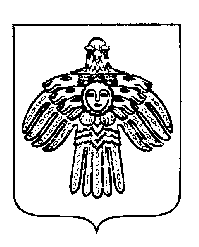 «ПЕЧОРА »  МУНИЦИПАЛЬНÖЙ РАЙОНСААДМИНИСТРАЦИЯ РАСПОРЯЖЕНИЕТШÖКТÖМРАСПОРЯЖЕНИЕТШÖКТÖМРАСПОРЯЖЕНИЕТШÖКТÖМ   23 декабря 2022 г.г. Печора,  Республика Коми  	       №  908 - рО подведении итогов Муниципального конкурса молодежных проектов в 2022 году№ местаНазвание проекта, ФИО автораСумма Гранта (денежного приза)1Проект «Интеллектуальный Турнир для школьников «Кубок Печоры 2.0.» - автор Жарова Мария Александровна75 000 рублей2Проект «Серия интеллектуальных игр «Лаборатория интеллекта» - автор Полежаева Ольга Андреевна65 000 рублей3Проект «Серебряная проба» - автор Эрюков Вячеслав Яковлевич60 000 рублей